Normal Hemodynamic and Blood Flow ParametersHemodynamic effects of Cardiovascular Agents: CVP waveform  information: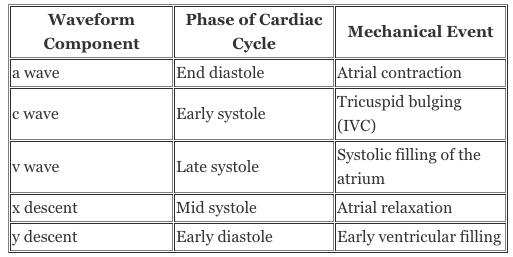 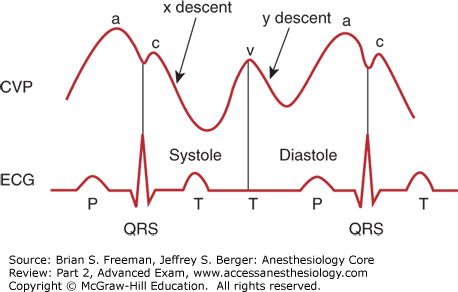 Normal looking waveforms when advancing Swan Ganz catheter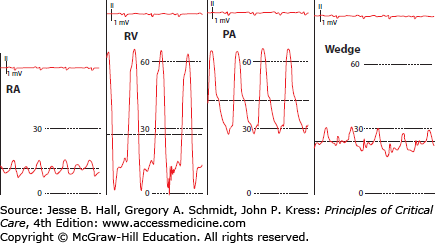 Arterial line square wave test: 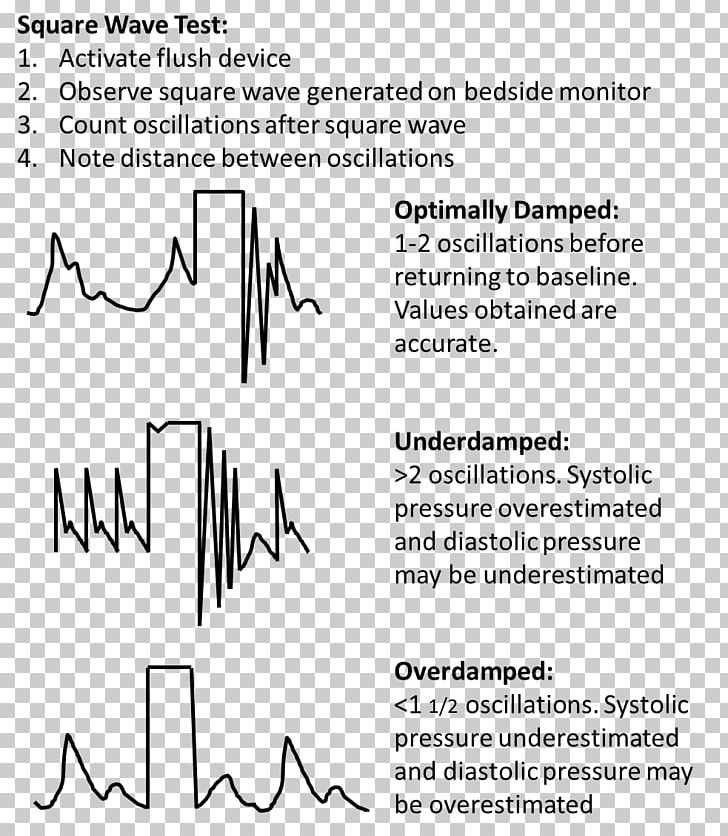 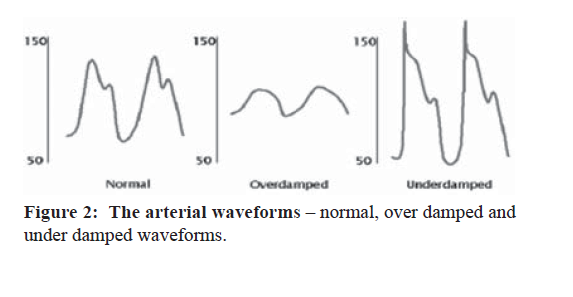 ParameterAbbreviationFormulaNormal RangeCardiac outputCOStroke volume (SV) x heart rate (HR)4-8 L/minCardiac indexCICO/BSA ÷ 10002.5-4.3 L/min/m2Mean arterial pressureMAP2(DBP) + SBP ÷ 370-105 mmHgRight arterial pressureRAPCm H2O = mm HG x 1.342-8 mmHgPulmonary artery wedge pressurePAOP8-12 mmHgPulmonary artery systolicPAS15-35 mmHgPulmonary artery diastolicPAD10-15 mmHgPulmonary vascular resistancePVRPAM-PAOP x 80 ÷ CO100-250 dynes/s/cm-5Pulmonary vascular resistance indexPVRIPAM-PAOP x 80÷ CI25-285 dynes/s/cm-5/m2Pulmonary artery meanPAM15-20 mmHgSystemic vascular resistanceSVRMAP-RAP x 80 ÷ CO800-1200 dynes/s/cm-5Systemic vascular resistance indexSVRIMAP-RAP x 80 ÷ CI1970-2390 dynes/s/cm-5/m2Right ventricular stroke work indexRVSWI(PAM-RAP)SVI x 0.01387-12 g/m/m2/beatLeft ventricular stroke work indexLVSWI(MAP-PAOP)SVI x 0.013835-85 g/m/m2/beatOxygen deliveryDO2CaO2 x CO x 10900-1100 mL/minOxygen delivery indexDO2ICaO2 x CI x 10360-600 mL/min/m2Oxygen consumptionVO2C(a-v)O2 x CO x 10200-250mL/minOxygen consumption indexVO2IC(a-v)O2 x CI x 10108-165 mL/min/m2Stroke volumeSVCO/HR x 100050-100 mL/beatStroke volume indexSVICI/HR x 100035-60 mL/beat/m2Ejection fractionEF>60%Right ventricular end-diastolic volumeRVEDVSV/EF100-160mLRight ventricular end-diastolic volume indexRVEDVIEDV/BSA600-100 mL/m2Right ventricular end-systolic volumeRVESVEDV-SV50-100 mLRight ventricular end-systolic volume indexRVESVIESV/BSA30-60 mLmm2Right ventricular ejection fractionRVEFSV/EDV40-60%Mixed venous saturationSvo260-80%Oxygen extraction ratioO2ER(Cao2-Cvo2)/Cao2 x10022-30%DrugCOPAOPSVRMAPHRCVPPVRNorepinephrine (Levophed)↑(slight)↑↑↑↔,↑↑↑Phenylephrine (Neosynephrine)↔, ↑↑↑↑↔, ↓↑↑Epinephrine↑↑↑↑↑↑↑Dobutamine(Dobutrex)↑↓↓↑(with ↑ CO)↔,↑(slight)↓↓↑Dopamine (Inotrope)< 5 mcg/kg/min>5 mcg/kg/min↑↑↑↑↑↑(slight)↑↑↑(slight)↑↑↑↑↑↔↑Digoxin (Lanoxin)↑↔↔↔↓↔↔Isoproterenol (Isuprel)↑↓↓↓↑↓↓Levosimendan (Simdax)↔, ↓(related to ↑ SVR)↑↑↑↔, ↓↑↑Vasopressin↔,↓(related to ↑ SVR)↑↑↑↔, ↓↑↑Milrinone (Primacor)↑↓↓↔ (↓ in preload sensitive people)↔ (↑ in preload sensitive people)↓↓Nitroglycerin (Tridil)20-40 mcg/min50-250mcg/min↔↑↓↓↔↓↔↓↔↑↓↓↔↓Nitroprusside (Nipride)↑↓↓↓↑↓↓